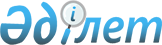 Об утверждении перечня предприятий, организаций, учреждений города Караганды, организующих общественные работы на 2014 год
					
			Утративший силу
			
			
		
					Постановление акимата города Караганды от 8 января 2014 года № 01/04. Зарегистрировано Департаментом юстиции Карагандинской области 24 января 2014 года № 2525. Прекращено действие в связи с истечением срока, на который постановление было принято (письмо аппарата акима города Караганды от 19 января 2015 года № 1-12/154)      Сноска. Прекращено действие в связи с истечением срока, на который постановление было принято (письмо аппарата акима города Караганды от 19.01.2015 № 1-12/154).      Примечание РЦПИ.

      В тексте документа сохранена пунктуация и орфография оригинала.

      В соответствии со статьей 31 Закона Республики Казахстан от 23 января 2001 года "О местном государственном управлении и самоуправлении в Республике Казахстан", статьей 20 Закона Республики Казахстан от 23 января 2001 года "О занятости населения", Правилами организации и финансирования общественных работ, утвержденными Постановлением Правительства Республики Казахстан от 19 июня 2001 года № 836 "О мерах по реализации Закона Республики Казахстан от 23 января 2001 года "О занятости населения", акимат города Караганды ПОСТАНОВЛЯЕТ:



      1. Утвердить прилагаемый перечень предприятий, организаций, учреждений города Караганды, организующих общественные работы на 2014 год, виды и объемы работ, источник финансирования и срок участия.



      2. Утвердить оплату труда граждан, занятых на общественных работах, в размере двух минимальных заработных плат в месяц.



      3. Уполномоченному органу государственному учреждению "Отдел занятости и социальных программ города Караганды" (Искаков Ж.Б.) заключить с работодателями типовые договора на выполнение общественных работ.



      4. Признать утратившим силу постановление акимата города Караганды от 25 декабря 2012 года № 14/151 "Об утверждении перечня предприятий, организаций, учреждений города Караганды, организующих общественные работы на 2013 год" (зарегистрировано в Реестре государственной регистрации нормативных правовых актов от 29 декабря 2012 года № 2081, опубликовано в газетах "Орталық Қазақстан" от 10 января 2013 года № 3 (21428), "Индустриальная Караганда" от 10 января 2013 года № 2 (21335).



      5. Контроль за исполнением настоящего постановления возложить на заместителя акима города Караганды Любарскую И.Ю.



      6. Настоящее постановление вводится в действие со дня его официального опубликования и распространяется на отношения, возникшие с 1 января 2014 года.      Аким города Караганды                      М. Смагулов

Приложение

к постановлению акимата

города Караганды

от 8 января 2014 года

№ 01/04 

Перечень предприятий, организаций, учреждений города Караганды,

организующих общественные работы на 2014 год      Сноска. Приложение - в редакции постановления акимата города Караганды от 29.10.2014 N 48/52 (вводится в действие со дня его официального опубликования).      Конкретные условия общественных работ:

      Оплата труда осуществляется за фактически отработанное время, в зависимости от количества, качества и сложности выполняемой работы, отраженное в табеле учета рабочего времени, путем перечисления на лицевые счета безработных. Инструктаж по охране труда и технике безопасности, обеспечение специальной одеждой, инструментом и оборудованием, социальные отчисления, выплата социального пособия по временной нетрудоспособности, возмещение вреда, причиненного увечьем или иным повреждением здоровья, производится в соответствии с трудовым законодательством Республики Казахстан.

      Условия общественных работ для отдельных категорий работников (женщинам, имеющим несовершеннолетних детей, многодетным матерям, инвалидам, лицам, не достигшим восемнадцатилетнего возраста) определяются с учетом особенностей условий труда соответствующей категории и предусматриваются трудовыми договорами, заключаемыми между работниками и работодателями в соответствии с трудовым законодательством Республики Казахстан.
					© 2012. РГП на ПХВ «Институт законодательства и правовой информации Республики Казахстан» Министерства юстиции Республики Казахстан
				№ п/пНаименование организацииКоличествочеловекВиды работыИсточник финансированияОбъем финансированияСрок участия, месяц Объемы выполняемых работУсловия общественных работ1Коммунальное государственное предприятие «Управление парками культуры, отдыха и скверами»5Благоустройство и озеленение городаБюджет города Караганды4399002400-500 квадратных метров с 8-00 по 17-00 часов с перерывом на обед с 13-00 до 14-00 часов, 5 дней в неделю 2Коммунальное государственное предприятие «Горсвет»5Благоустройство и озеленение городаБюджет города Караганды4399002400-500 квадратных метровс 8-00 по 17-00 часов с перерывом на обед с 12-00 до 13-00 часов, 5 дней в неделю3Государственное учреждение «Аппарат акима города Караганды»6Обработка документовБюджет города Караганды52788025-6 документов ежедневнос 9-00 по 18-30 часов с перерывом на обед с 13-00 до 14-30 часов, 5 дней в неделю4Государственное учреждение «Аппарат акима Октябрьского района города Караганды»12Благоустройство и озеленение городаБюджет города Караганды10557602600-700 квадратных метров с 8-00 по 17-30 часов с перерывом на обед с 12-00 до 13-30 часов, 5 дней в неделю5Государственное учреждение «Аппарат акима района имени Казыбек би города Караганды»12Благоустройство и озеленение городаБюджет города Караганды10557602600-700 квадратных метровс 8-00 по 17-30 часов с перерывом на обед с 12-00 до 13-30 часов, 5 дней в неделю6Государственное учреждение «Налоговое Управление района имени Казыбек би города Караганды»16Помощь в работе с населением, доставке уведомлений и квитанций по уплате налогов на имущество, транспортные средства Бюджет города Караганды1407680210-15 документов ежедневнос 9-00 по 18-30 часов с перерывом на обед с 13-00 до 14-30 часов, 5 дней в неделю7Государственное учреждение «Налоговое Управление Октябрьского района города Караганды»16Помощь в работе с населением, доставке уведомлений и квитанций по уплате налогов на имущество, транспортные средстваБюджет города Караганды1407680210-15 документов ежедневнос 9-00 по 18-30 часов с перерывом на обед с 13-00 до 14-30 часов, 5 дней в неделю8Коммунальное государственное казенное предприятие «Шахтер»5Благоустройство и озеленение городаБюджет города Караганды4399002400-500 квадратных метровс 9-00 по 18-30 часов с перерывом на обед с 13-00 до 14-30 часов, 5 дней в неделю9Государственное учреждение «Отдел по делам обороны района имени Казыбек би города Караганды»17Помощь в работе с населением по призыву в ряды вооруженных сил, доставке повестокБюджет города Караганды1495660210-15 документов ежедневнос 9-00 по 18-00 часов с перерывом на обед с 13-00 до 14-00 часов, 5 дней в неделю10Государственное учреждение «Отдел по делам обороны Октябрьского района города Караганды»17Помощь в работе с населением по призыву в ряды вооруженных сил, доставке повестокБюджет города Караганды1495660210-15 документов ежедневнос 9-00 по 18-00 часов с перерывом на обед с 13-00 до 14-00 часов, 5 дней в неделю11Государственное учреждение «Департамент юстиции Карагандинской области»50Помощь в работе по обработке документов в органах юстиции, выполнение работы по формированию электронного архива регистра недвижимостиБюджет города Караганды439900025-9 документов ежедневнос 9-00 по 18-30 часов с перерывом на обед с 13-00 до 14-30 часов, 5 дней в неделю12Коммунальное Государственное учреждение «Отделение социальной помощи на дому района имени Казыбек би города Караганды»28Подворный обход с уточнением социальной карты, составление актов обследования, выявление одиноко проживающих престарелых граждан по районуБюджет города Караганды246344025-9 документов ежедневнос 9-00 по 18-00 часов с перерывом на обед с 13-00 до 14-00 часов, 5 дней в неделю13Коммунальное Государственное учреждение «Отделение социальной помощи на дому Октябрьского района города Караганды»28Подворный обход с уточнением социальной карты, составление актов обследования, выявление одиноко проживающих престарелых граждан по районуБюджет города Караганды246344025-9 документов ежедневнос 9-00 по 18-00 часов с перерывом на обед с 13-00 до 14-00 часов, 5 дней в неделю14Государственное учреждение «Управление координации занятости и социальных программ Карагандинской области»17Обработка документов по реализации антикризисных мероприятий по недопущению роста безработицыБюджет города Караганды149566025-9 документов ежедневнос 9-00 по 18-30 часов с перерывом на обед с 13-00 до 14-30 часов, 5 дней в неделю15Государственное учреждение «Карагандинский городской маслихат»11Обработка документовБюджет города Караганды96778025-9 документов ежедневнос 9-00 по 18-00 часов с перерывом на обед с 13-00 до 14-00 часов, 5 дней в неделю16Государственное учреждение «Прокуратура города Караганды»11Обработка документовБюджет города Караганды96778026-10 документов ежедневнос 9-00 по 18-30 часов с перерывом на обед с 13-00 до 14-30 часов, 5 дней в неделю17Государственное учреждение «Аппарат акима Карагандинской области»14Обработка документовБюджет города Караганды123172025-9 документов ежедневнос 9-00 по 18-30 часов с перерывом на обед с 13-00 до 14-30 часов, 5 дней в неделю18Государственное учреждение «Управление образования Карагандинской области»5Обработка документовБюджет города Караганды43990025-9 документов ежедневнос 9-00 по 18-30 часов с перерывом на обед с 13-00 до 14-30 часов, 5 дней в неделю19Государственное учреждение «Канцелярия Карагандинского областного суда»11Обработка архивных документовБюджет города Караганды96778029-10 документов ежедневнос 9-00 по 18-30 часов с перерывом на обед с 13-00 до 14-30 часов, 5 дней в неделю20Государственное учреждение «Прокуратура Октябрьского района города Караганды»6Обработка документовБюджет города Караганды52788025-9 документов ежедневнос 9-00 по 18-30 часов с перерывом на обед с 13-00 до 14-30 часов, 5 дней в неделю21Государственное учреждение «Прокуратура района имени Казыбек би города Караганды»6Обработка документовБюджет города Караганды52788025-9 документов ежедневнос 9-00 по 18-30 часов с перерывом на обед с 13-00 до 14-30 часов, 5 дней в неделю22Коммунальное государственное предприятие «Благоустройство»3Благоустройство и озеленение городаБюджет города Караганды3221402500-600 квадратных метровс 8-00 по 17-00 часов с перерывом на обед с 12-00 до 13-00 часов, 5 дней в неделю23Товарищество с ограниченной ответственностью «Городское коммунальное хозяйство»12Благоустройство и озеленение городаБюджет города Караганды10557602500-600 квадратных метровс 8-00 по 17-00 часов с перерывом на обед с 12-00 до 13-00 часов, 5 дней в неделю24Государственное учреждение «Карагандинская транспортная прокуратура»5Обработка документовБюджет города Караганды43990025-9 документов ежедневнос 9-00 по 18-30 часов с перерывом на обед с 13-00 до 14-30 часов, 5 дней в неделю25Государственное учреждение «Инспекция финансового контроля по Карагандинской области»5Обработка документовБюджет города Караганды43990025-9 документов ежедневнос 9-00 по 18-00 часов с перерывом на обед с 13-00 до 14-00 часов, 5 дней в неделю26Государственное учреждение «Управление внутренних дел города Караганды»11Обработка документовБюджет города Караганды96778025-9 документов ежедневнос 9-00 по 19-00 часов с перерывом на обед с 12-30 до 14-30 часов, 5 дней в неделю27Республиканское Государственное учреждение «Департамент Комитета труда, социальной защиты и миграции Министерства здравоохранения и социального развития Республики Казахстан по Карагандинской области»5Обработка документовБюджет города Караганды43990025-9 документов ежедневнос 9-00 по 18-00 часов с перерывом на обед с 13-00 до 14-00 часов, 5 дней в неделю28Государственное учреждение «Территориальная земельная инспекция комитета по управлению земельными ресурсами Министерства регионального развития Республики Казахстан по Карагандинской области»5Обработка документовБюджет города Караганды43990025-9 документов ежедневнос 9-00 по 18-30 часов с перерывом на обед с 13-00 до 14-30 часов, 5 дней в неделю29Государственное учреждение «Специализированная природоохранная прокуратура Карагандинской области»5Обработка документовБюджет города Караганды43990025-9 документов ежедневнос 9-00 по 18-30 часов с перерывом на обед с 13-00 до 14-30 часов, 5 дней в неделю30Государственное учреждение «Управление по инспекции труда Карагандинской области»11Обработка документовБюджет города Караганды96778025-9 документов ежедневнос 9-00 по 18-00 часов с перерывом на обед с 13-00 до 14-00 часов, 5 дней в неделюИтого:36031731000